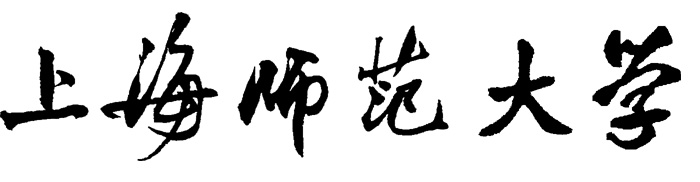 Shanghai Normal University大学生创新创业训练计划项目申请书（□创业训练项目	□创业实践项目）项目名称                                    项目负责人姓名/学号                              学院/专业                                   项目成员                                    指导教师姓名                                 项目管理学院(部门)                          上海师范大学教务处二О一六年二月制填写说明项目类型说明：大学生创新创业训练计划内容包括创新训练项目、创业训练项目和创业实践项目三类。创新训练项目是本科生个人或团队，在导师指导下，自主完成创新性研究项目设计、研究条件准备和项目实施、研究报告撰写、成果（学术）交流等工作。创业训练项目是本科生团队，在导师指导下，团队中每个学生在项目实施过程中扮演一个或多个具体的角色，通过编制商业计划书、开展可行性研究、模拟企业运行、参加企业实践、撰写创业报告等工作。创业实践项目是本科生团队，在学校导师和企业导师共同指导下，采用前期创新训练项目（或创新性实验）的成果，提出一项具有市场前景的创新性产品或者服务，以此为基础开展创业实践活动。封面右上角的项目编号申请时暂不必填写。本申请书所列各项内容均须逐项认真填写，要求实事求是、表达明确严谨。空缺项要填“无”。本申请书可网上下载、自行复印或加页，但格式、内容、大小均须与原件保持一致。如有支撑材料，请附后一并装订。填写字体用小四号宋体，行距为固定值20磅。一律A4纸双面打印或复印，于左侧装订成册。项目成员原则上不得超过5人（含项目负责人）。项目执行周期一般为一年。本表由项目管理学院或部门初审、签署意见后，统一报送教务处。项目基本情况项目主要研究内容市场需求及前景分析产品（或服务）分析商业模式风险预测及应对措施项目创新点和项目特色项目难点和拟解决策略项目实施进度安排项目预期研究成果申报人能力提升目标及预期表现经费预算明细(单位：元)审核意见项目简介（限100字以内）主要创新点和难点（限100字以内）预期成果及形式（限100字以内）申报人签名申报人签名项目负责人项目其他成员日期：       年    月    日日期：       年    月    日项目类型项目类型项目类型□创业训练项目     	□创业实践项目□创业训练项目     	□创业实践项目□创业训练项目     	□创业实践项目□创业训练项目     	□创业实践项目□创业训练项目     	□创业实践项目□创业训练项目     	□创业实践项目□创业训练项目     	□创业实践项目□创业训练项目     	□创业实践项目□创业训练项目     	□创业实践项目□创业训练项目     	□创业实践项目□创业训练项目     	□创业实践项目□创业训练项目     	□创业实践项目□创业训练项目     	□创业实践项目□创业训练项目     	□创业实践项目□创业训练项目     	□创业实践项目□创业训练项目     	□创业实践项目项目负责人姓  名姓  名学号学号年    级年    级年    级年    级20___级项目负责人学院/专业学院/专业累计平均绩点累计平均绩点联系电话联系电话联系电话联系电话项目负责人角色及分工角色及分工E-mailE-mail项目其他成员姓名姓名学号学号学号年级年级年级学院/专业学院/专业学院/专业联系电话联系电话联系电话联系电话角色及分工角色及分工角色及分工项目其他成员20  级20  级20  级项目其他成员20  级20  级20  级项目其他成员20  级20  级20  级项目其他成员20  级20  级20  级实践经历和成果（团队及成员已有的科技创新成果、获奖、创新创业实践经历等有关情况）（团队及成员已有的科技创新成果、获奖、创新创业实践经历等有关情况）（团队及成员已有的科技创新成果、获奖、创新创业实践经历等有关情况）（团队及成员已有的科技创新成果、获奖、创新创业实践经历等有关情况）（团队及成员已有的科技创新成果、获奖、创新创业实践经历等有关情况）（团队及成员已有的科技创新成果、获奖、创新创业实践经历等有关情况）（团队及成员已有的科技创新成果、获奖、创新创业实践经历等有关情况）（团队及成员已有的科技创新成果、获奖、创新创业实践经历等有关情况）（团队及成员已有的科技创新成果、获奖、创新创业实践经历等有关情况）（团队及成员已有的科技创新成果、获奖、创新创业实践经历等有关情况）（团队及成员已有的科技创新成果、获奖、创新创业实践经历等有关情况）（团队及成员已有的科技创新成果、获奖、创新创业实践经历等有关情况）（团队及成员已有的科技创新成果、获奖、创新创业实践经历等有关情况）（团队及成员已有的科技创新成果、获奖、创新创业实践经历等有关情况）（团队及成员已有的科技创新成果、获奖、创新创业实践经历等有关情况）（团队及成员已有的科技创新成果、获奖、创新创业实践经历等有关情况）（团队及成员已有的科技创新成果、获奖、创新创业实践经历等有关情况）（团队及成员已有的科技创新成果、获奖、创新创业实践经历等有关情况）行业方向□电子信息（硬件）类             □生物类、医药类        □材料类□化工技术、环境科学类           □机械能源类            □互联网类□农林、畜牧、食品及相关产业类   □民生服务类            □公益 □其他：_____________________□电子信息（硬件）类             □生物类、医药类        □材料类□化工技术、环境科学类           □机械能源类            □互联网类□农林、畜牧、食品及相关产业类   □民生服务类            □公益 □其他：_____________________□电子信息（硬件）类             □生物类、医药类        □材料类□化工技术、环境科学类           □机械能源类            □互联网类□农林、畜牧、食品及相关产业类   □民生服务类            □公益 □其他：_____________________□电子信息（硬件）类             □生物类、医药类        □材料类□化工技术、环境科学类           □机械能源类            □互联网类□农林、畜牧、食品及相关产业类   □民生服务类            □公益 □其他：_____________________□电子信息（硬件）类             □生物类、医药类        □材料类□化工技术、环境科学类           □机械能源类            □互联网类□农林、畜牧、食品及相关产业类   □民生服务类            □公益 □其他：_____________________□电子信息（硬件）类             □生物类、医药类        □材料类□化工技术、环境科学类           □机械能源类            □互联网类□农林、畜牧、食品及相关产业类   □民生服务类            □公益 □其他：_____________________□电子信息（硬件）类             □生物类、医药类        □材料类□化工技术、环境科学类           □机械能源类            □互联网类□农林、畜牧、食品及相关产业类   □民生服务类            □公益 □其他：_____________________□电子信息（硬件）类             □生物类、医药类        □材料类□化工技术、环境科学类           □机械能源类            □互联网类□农林、畜牧、食品及相关产业类   □民生服务类            □公益 □其他：_____________________□电子信息（硬件）类             □生物类、医药类        □材料类□化工技术、环境科学类           □机械能源类            □互联网类□农林、畜牧、食品及相关产业类   □民生服务类            □公益 □其他：_____________________□电子信息（硬件）类             □生物类、医药类        □材料类□化工技术、环境科学类           □机械能源类            □互联网类□农林、畜牧、食品及相关产业类   □民生服务类            □公益 □其他：_____________________□电子信息（硬件）类             □生物类、医药类        □材料类□化工技术、环境科学类           □机械能源类            □互联网类□农林、畜牧、食品及相关产业类   □民生服务类            □公益 □其他：_____________________□电子信息（硬件）类             □生物类、医药类        □材料类□化工技术、环境科学类           □机械能源类            □互联网类□农林、畜牧、食品及相关产业类   □民生服务类            □公益 □其他：_____________________□电子信息（硬件）类             □生物类、医药类        □材料类□化工技术、环境科学类           □机械能源类            □互联网类□农林、畜牧、食品及相关产业类   □民生服务类            □公益 □其他：_____________________□电子信息（硬件）类             □生物类、医药类        □材料类□化工技术、环境科学类           □机械能源类            □互联网类□农林、畜牧、食品及相关产业类   □民生服务类            □公益 □其他：_____________________□电子信息（硬件）类             □生物类、医药类        □材料类□化工技术、环境科学类           □机械能源类            □互联网类□农林、畜牧、食品及相关产业类   □民生服务类            □公益 □其他：_____________________□电子信息（硬件）类             □生物类、医药类        □材料类□化工技术、环境科学类           □机械能源类            □互联网类□农林、畜牧、食品及相关产业类   □民生服务类            □公益 □其他：_____________________□电子信息（硬件）类             □生物类、医药类        □材料类□化工技术、环境科学类           □机械能源类            □互联网类□农林、畜牧、食品及相关产业类   □民生服务类            □公益 □其他：_____________________□电子信息（硬件）类             □生物类、医药类        □材料类□化工技术、环境科学类           □机械能源类            □互联网类□农林、畜牧、食品及相关产业类   □民生服务类            □公益 □其他：_____________________项目来源□自主立题              □与实验室联合       □与企业联合□其他：_____________________□自主立题              □与实验室联合       □与企业联合□其他：_____________________□自主立题              □与实验室联合       □与企业联合□其他：_____________________□自主立题              □与实验室联合       □与企业联合□其他：_____________________□自主立题              □与实验室联合       □与企业联合□其他：_____________________□自主立题              □与实验室联合       □与企业联合□其他：_____________________□自主立题              □与实验室联合       □与企业联合□其他：_____________________□自主立题              □与实验室联合       □与企业联合□其他：_____________________□自主立题              □与实验室联合       □与企业联合□其他：_____________________□自主立题              □与实验室联合       □与企业联合□其他：_____________________□自主立题              □与实验室联合       □与企业联合□其他：_____________________□自主立题              □与实验室联合       □与企业联合□其他：_____________________□自主立题              □与实验室联合       □与企业联合□其他：_____________________□自主立题              □与实验室联合       □与企业联合□其他：_____________________□自主立题              □与实验室联合       □与企业联合□其他：_____________________□自主立题              □与实验室联合       □与企业联合□其他：_____________________□自主立题              □与实验室联合       □与企业联合□其他：_____________________□自主立题              □与实验室联合       □与企业联合□其他：_____________________资金情况项目所需资金项目所需资金项目所需资金项目所需资金元元元元自有资金投入金额自有资金投入金额自有资金投入金额自有资金投入金额元元元元元元资金情况申请资金金额申请资金金额申请资金金额申请资金金额元元元元申请资金主要用途申请资金主要用途申请资金主要用途申请资金主要用途资金情况已获资金金额已获资金金额已获资金金额已获资金金额元元元元已获资金来源已获资金来源已获资金来源已获资金来源资金情况已获资助情况说明：已获资助情况说明：已获资助情况说明：已获资助情况说明：已获资助情况说明：已获资助情况说明：已获资助情况说明：已获资助情况说明：已获资助情况说明：已获资助情况说明：已获资助情况说明：已获资助情况说明：已获资助情况说明：已获资助情况说明：已获资助情况说明：已获资助情况说明：已获资助情况说明：已获资助情况说明：指导教师情况指导教师情况校内指导教师校内指导教师校内指导教师校内指导教师校内指导教师校内指导教师校内指导教师校内指导教师校内指导教师校内指导教师校内指导教师校内指导教师校内指导教师校内指导教师校内指导教师校内指导教师校内指导教师指导教师情况指导教师情况姓名姓名学位学历学位学历学位学历学位学历工    号工    号指导教师情况指导教师情况学院学院技术职称技术职称技术职称技术职称联系电话联系电话指导教师情况指导教师情况系(教研室)系(教研室)研究方向研究方向研究方向研究方向指导教师情况指导教师情况E-mailE-mail指导教师情况指导教师情况专业和科研情况专业和科研情况指导教师情况指导教师情况企业指导教师（仅供创业实践项目填写）企业指导教师（仅供创业实践项目填写）企业指导教师（仅供创业实践项目填写）企业指导教师（仅供创业实践项目填写）企业指导教师（仅供创业实践项目填写）企业指导教师（仅供创业实践项目填写）企业指导教师（仅供创业实践项目填写）企业指导教师（仅供创业实践项目填写）企业指导教师（仅供创业实践项目填写）企业指导教师（仅供创业实践项目填写）企业指导教师（仅供创业实践项目填写）企业指导教师（仅供创业实践项目填写）企业指导教师（仅供创业实践项目填写）企业指导教师（仅供创业实践项目填写）企业指导教师（仅供创业实践项目填写）企业指导教师（仅供创业实践项目填写）企业指导教师（仅供创业实践项目填写）指导教师情况指导教师情况姓名姓名学位学历学位学历学位学历学位学历工    号工    号指导教师情况指导教师情况学院学院技术职称技术职称技术职称技术职称联系电话联系电话指导教师情况指导教师情况系(教研室)系(教研室)研究方向研究方向研究方向研究方向指导教师情况指导教师情况E-mailE-mail指导教师情况指导教师情况专业和科研情况专业和科研情况（项目技术水平，产品或模式的创新性、先进性和独特性，竞争优势等）第一阶段 准备阶段（      年   月   日-   月   日）第二阶段 实施阶段（      年   月   日-   月   日）第三阶段 总结阶段（      年   月   日-   月   日）（效益预测、成果形式和归属、成果技术指标和经济指标等）预算支出科目金额根  据  及  理  由备注合计指导教师对本项目的评价意见:指导教师签名：                   日期：   年  月  日学院审核意见:教学院长签名（学院盖章）：                日期：   年  月  日学校意见:负责人签名：            日期：   年  月  日